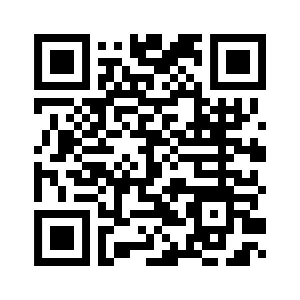 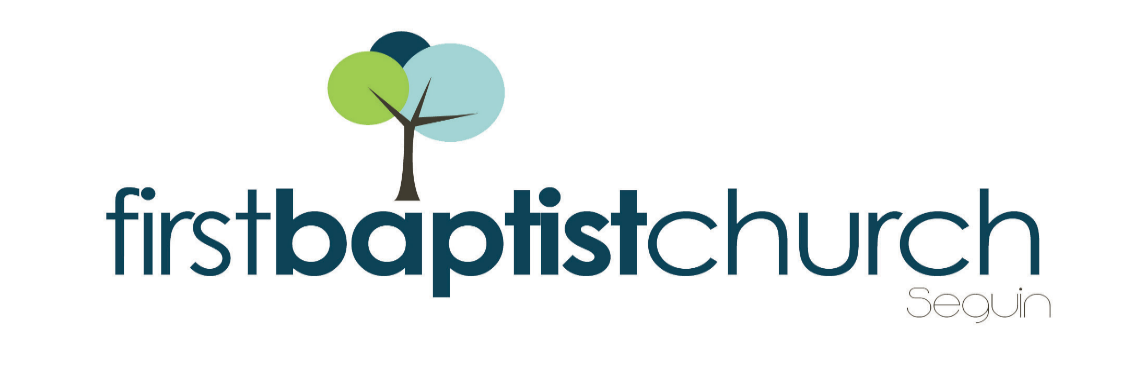 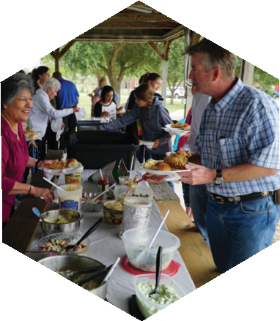 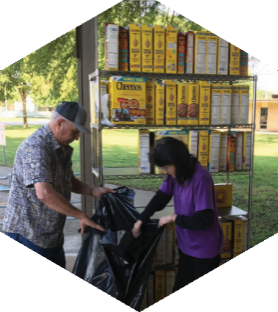 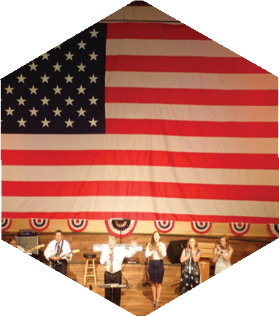 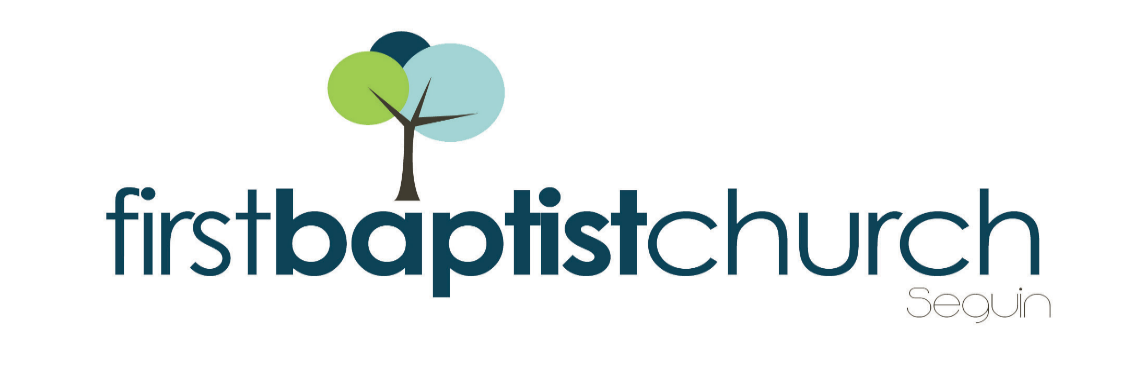 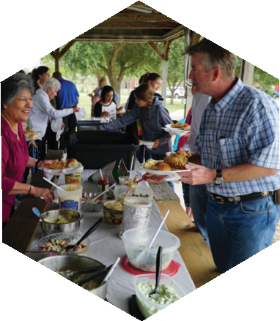 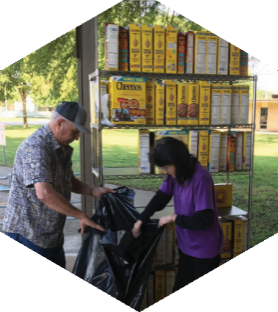 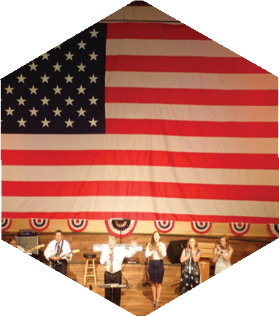 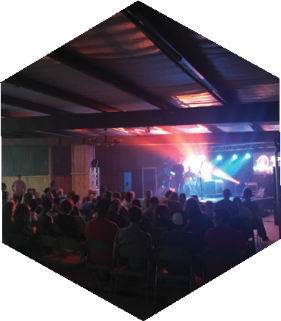 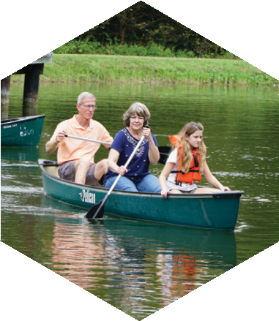 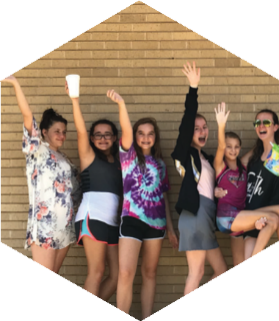 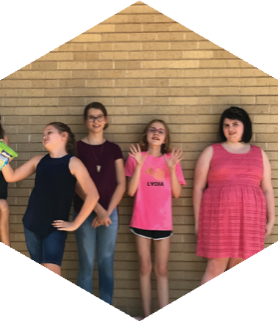 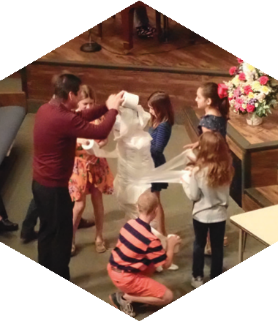 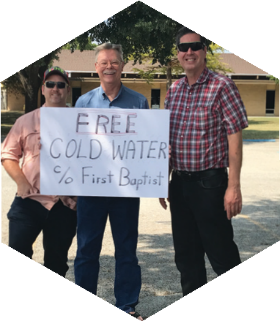 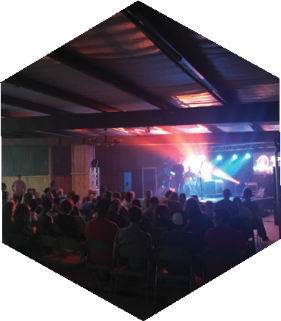 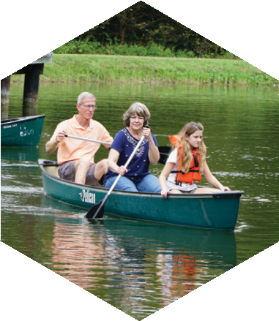 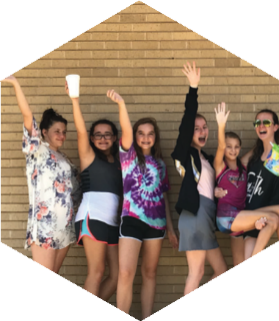 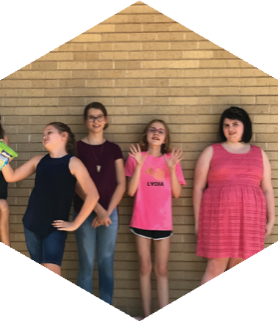 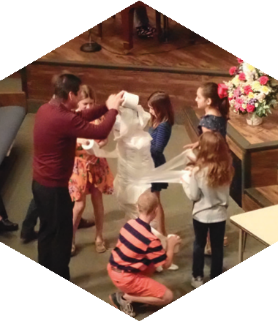 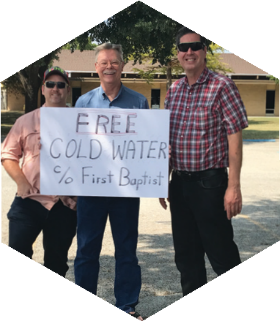 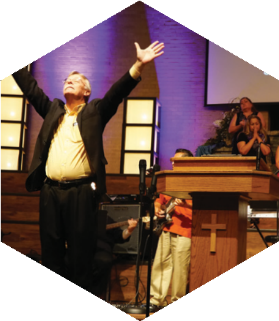 MORNING SERVICEOctober 6, 2019    10:30 amDOXOLOGYWELCOME				              Pastor BricePRAYER					              Pastor BriceSCRIPTURE READING 	      		 Tania MullinsII Corinthians 5:1-11TESTIMONY: DEALING WITH DEATH						      Nona Kay ScalesSONG MEDLEY					  Revelation SongBe Unto Your NameI Can Only Imagine*MESSAGE						    Pastor Brice“What Happens when a Person Dies?”RESPONDING TO GOD’S WORD             Just As I AmOffering             					Prayer					         Richard BaileyWhen We All Get to Heaven (Hymn #514)   Praise Team*    Children 4 years old thru First Grade dismissed for children’s worship following this song.EVENING SERVICE6:00 PMJoin us this evening for a traditional service of hymns and preaching. Bro. Graham will bring the sermon tonight. THE LORD’S SUPPEROCTOBER 13We will observe the Lord’s Supper at the end of the morning worship service next Sunday. We invite all who have accepted Jesus Christ as their Savior to join us as we partake of the elements. There will be gluten free wafers available to those on restricted diets. WEDNESDAY KIDS MISSIONS FOOD DRIVEOCTOBER 2019Wednesday night mission kids are collecting canned food for the Christian Cupboard during the month of October. The kids can bring cans any Wednesday night or Sunday morning to Building 1 and the church family will find boxes in each building during October if they would like to help.RISE AGAINST HUNGER: MEALS WITH IMPACTOCTOBER 19		9:00 AMWe are still in need of a few strong armed people to help with loading and unloading of supplies and packages. Please let Rhonda Hensarling know if you can be available for this part of our day. MORE INFORMATIONIf you would like more information about the church, please fill out the white pew card and place in the offering plate. Prayer requests may be written on the back. 